Name _______________________________					Date __________________Common Core Algebra – Input, Output & Zeros of a Graph 			Homework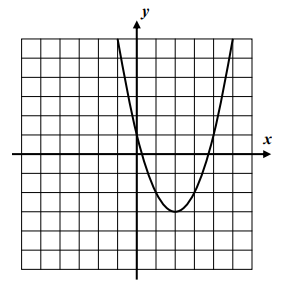 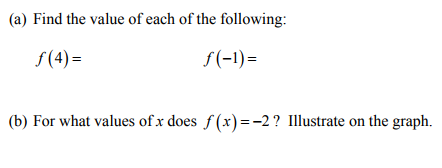 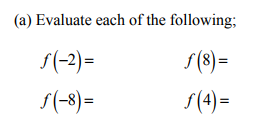 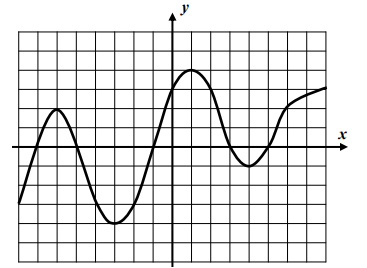 (b) Identify the zeros of the graph